                                                                       Name:                          “Some statistics about lie“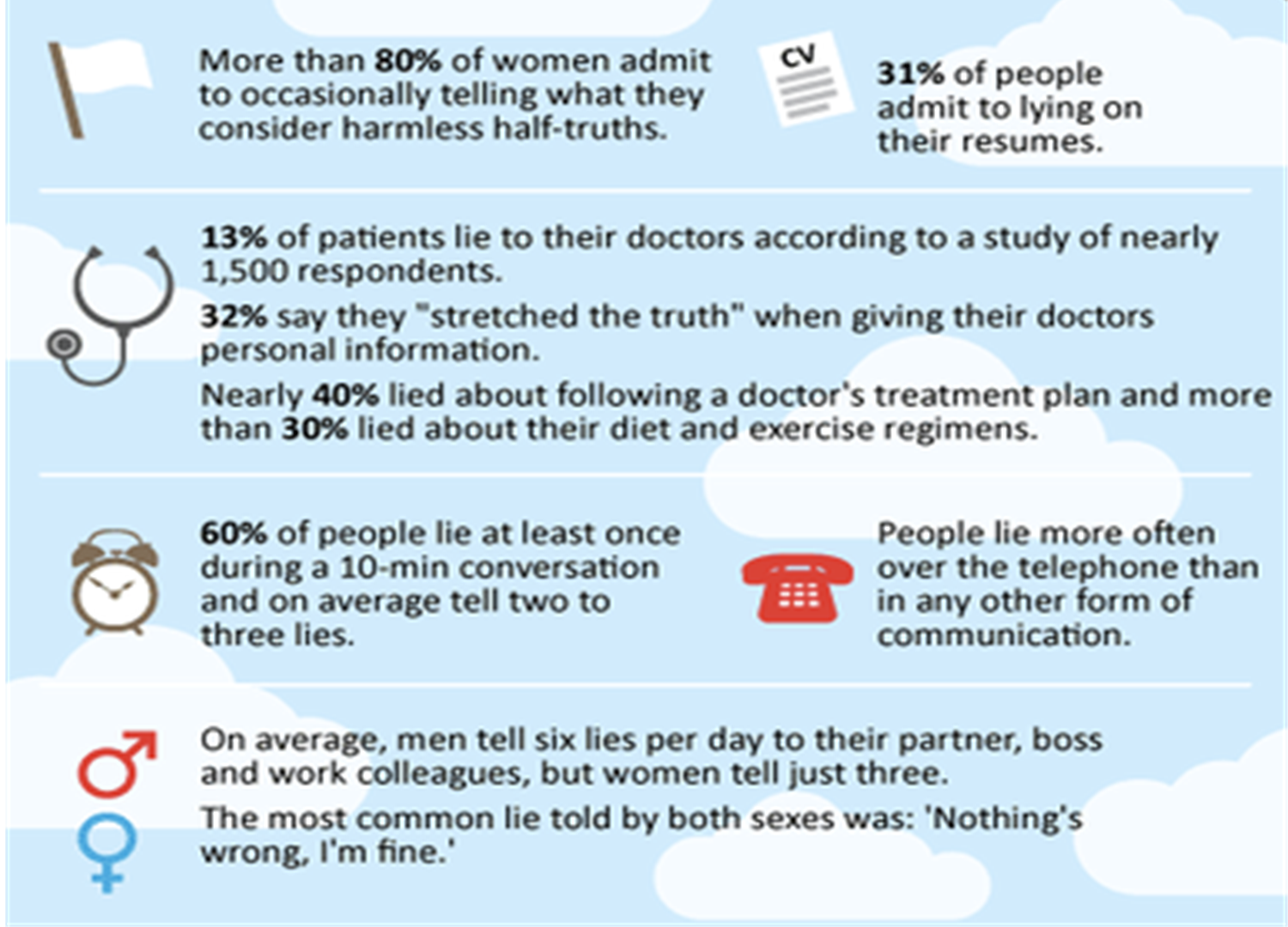 Worksheet #2                                                                Name:                  Sharing views on Lie.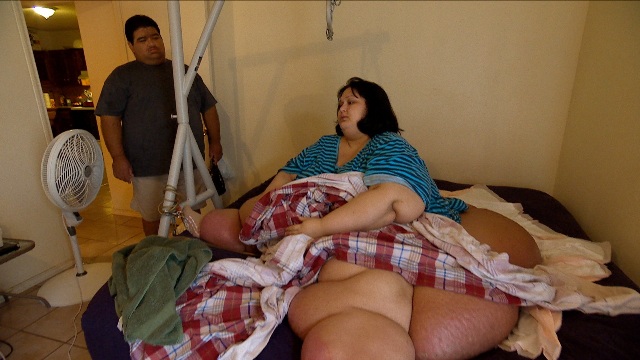 Do you think lie is always bad?Do you always want to know the truth?How do you deal with the lie?Do you have your own clues to detect lies?In modern society, is it easier to lie ?How to Spot a Liar ?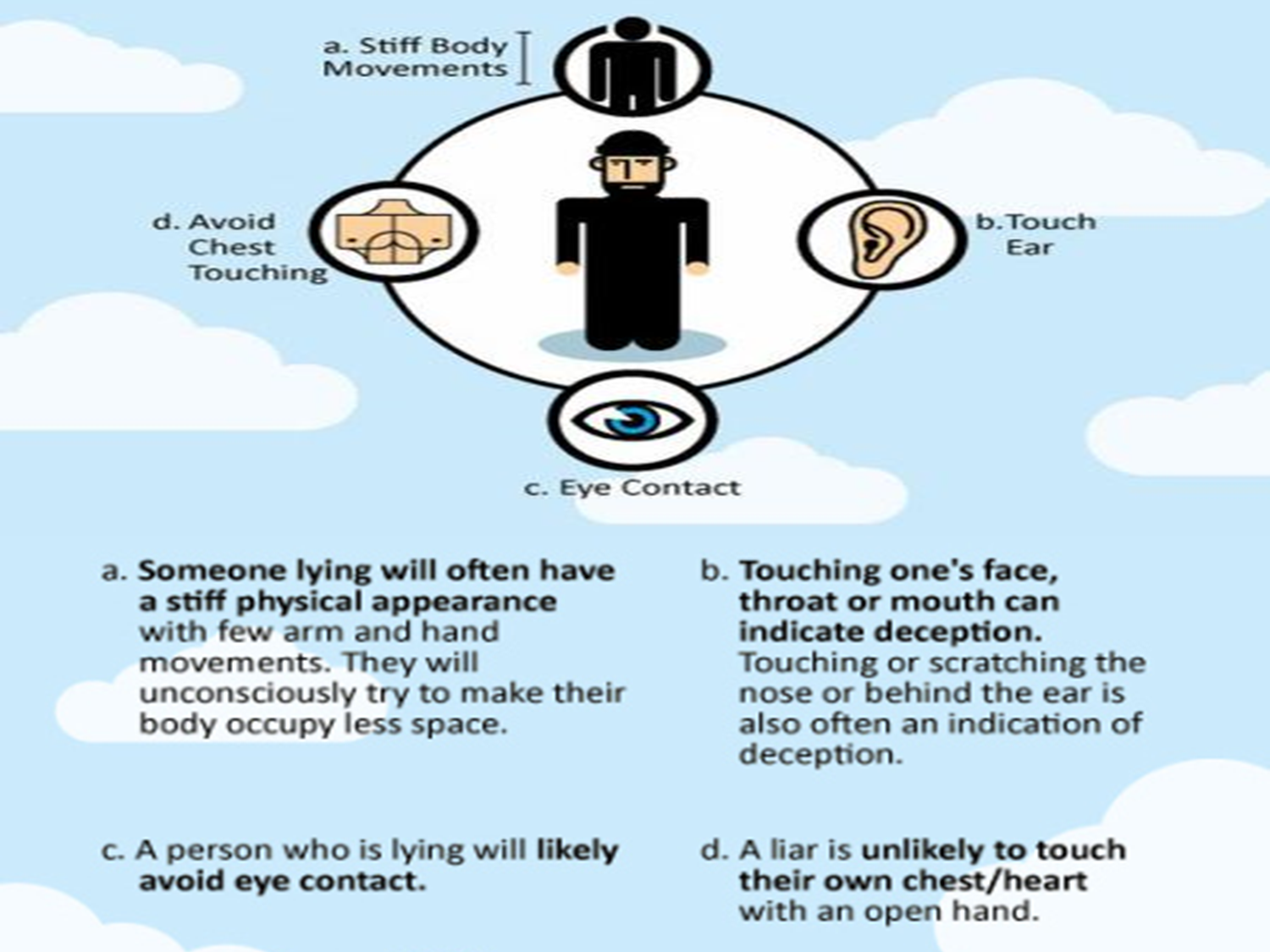 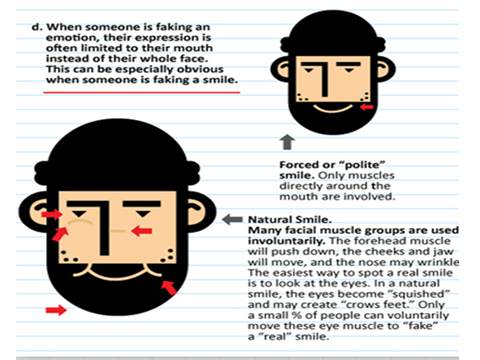 How to Spot a Liar?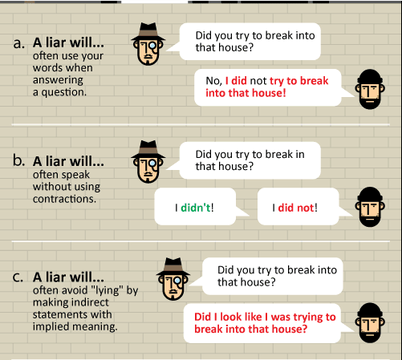 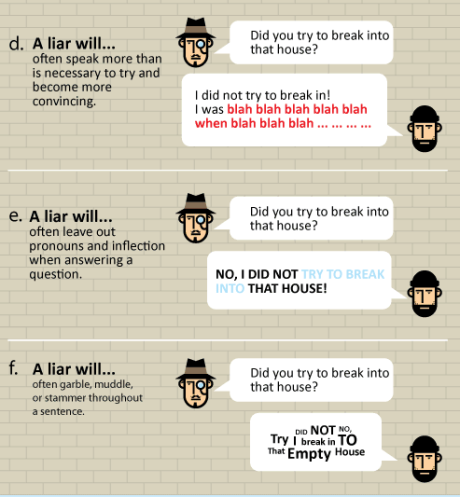 How to Spot a Liar?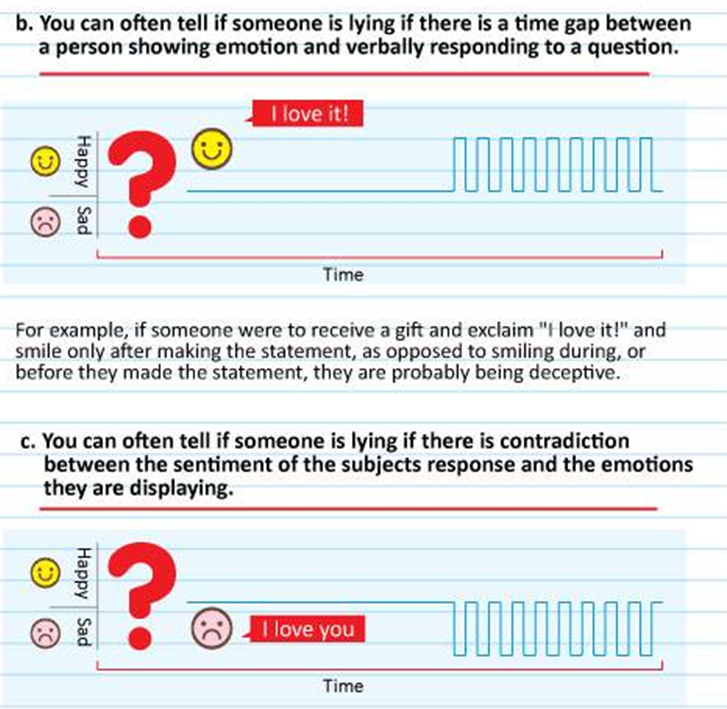 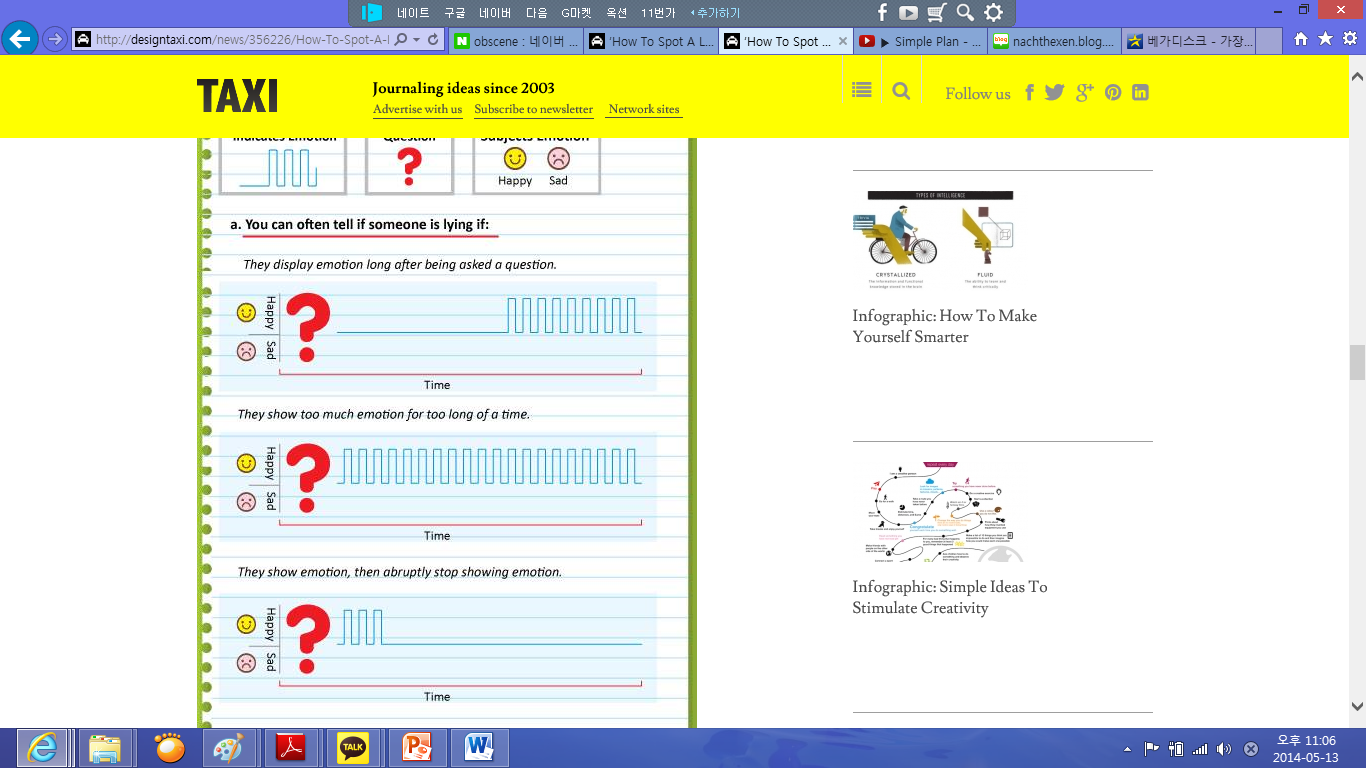 